解答例解答例解答例解説解説１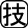 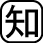 ⑴　山脈⑵　やませ⑶　Ｃ⑷　エ⑸　潮目⑹　イ１⑴　奥羽山脈は，青森県から栃木県にかけて南北に約500㎞連なる日本最長の山脈であり，は岩手県の岩手山（2038ｍ）である。東北６県の県境となっている。⑵　やませのく期間が長いと，気温が上がらず冷害が発生することがある。特に，岩手県の北上，宮城県の仙台平野などのに大きながでる。⑶　リアス海岸は三陸海岸南部，半島，，四国北西部，九州北東部・北西部などでみられる。⑷　ア　北上川は北上盆地を南流し，仙台平野を流れて，太平洋に注ぐ。イ　川は米沢盆地，山形盆地，新庄盆地を流れ，庄内平野から日本海に注ぐ。ウ　川は横手盆地を流れ秋田平野から日本海に注ぐ。エ　津軽平野を流れるのは岩木川である。⑸　｢潮境｣ともいう。プランクトンが豊富なため，好漁場となっている。⑹　東北地方の工業団地は，高速道路沿い，空港周辺に多く造成された。現在（2014年）までに，などのによりされた工場もある。２⑴　津軽海峡⑵　アイヌ⑶　Ｂ⑷　①　ｃ　　②　ａ　　③　ｂ⑸　半島２⑴　北海道の半島と青森県の間に位置する海峡で，海底トンネル（トンネル）は青森県東津軽郡今別町浜名と北海道郡町の間を結んでいる。⑵　北海道，，千島列島などで古くから生活していた人々である。⑶　Ａは，Ｃは，Ｄはを示している。市は京都をモデルとしてつくられた計画都市である。⑷　①　石狩平野である。客土という土地改良が行われた。②　台地である。新村がつくられた。③　十勝平野である。の原料となるてんさいなどがされている。⑸　知床は2005年に世界自然遺産に登録された。半島だけでなく，その沿岸海域も登録の対象となっている。観光客の増加による自然が心配されている。